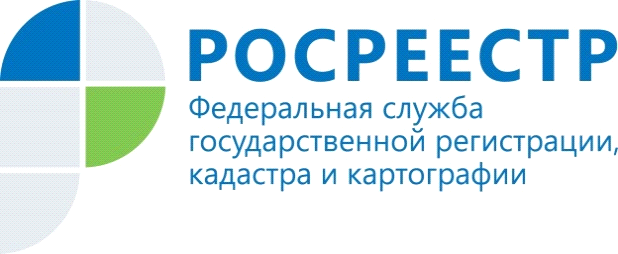 Оперативный штаб в действии24 августа  2021 года в Управлении Росреестра по Красноярскому краю состоялось очередное заседание Оперативного штаба по вопросу эффективности использования земельных участков. Члены Оперативного штаба обсудили вопросы взаимодействия в рамках заключенного Соглашения о взаимодействии между Росреестром и Правительством Красноярского края от 28.07.2021.Кроме того, членами Оперативного штаба согласована корректировка Перечня земельных участков (территорий), подлежащих вовлечению для целей жилищного строительства по г. Красноярску, а также утверждение границ территорий по                             пгт. Березовка и ЗАТО г. Железногорск (по результатам корректировки).Также на заседании Оперативного штаба рассмотрены актуальные для Красноярского края вопросы внесения в ЕГРН сведений о границах административно-территориальных образований, территориальных зон, проведения комплексных кадастровых работ.«В Красноярском крае определены 9 населенных пунктов, имеющих потенциал развития жилищного строительства, утверждены перечни земельных участков (территорий), которые могут быть предоставлены для этих целей. Вместе с тем, в связи с возможным вовлечением в оборот вышеуказанных объектов на основании распорядительных актов органов власти, на постоянной основе проводится актуализация сведений, которые рассматриваются на заседаниях Оперативного штаба.Кроме того, поскольку членами Оперативного штаба являются уполномоченные должностные лица органов исполнительной власти Красноярского края, в компетенцию которых входит организация проведения работ по внесению сведений в реестр границ, проведению комплексных кадастровых работ сегодня на заседании Оперативного штаба включены данные вопросы в повестку и акцентировано внимание о необходимости активизации работы в данном направлении» - отметила руководитель Управления Росреестра по Красноярскому краю Татьяна Голдобина.Материалы подготовлены Управлением Росреестра по Красноярскому краюКонтакты для СМИ:тел.: (391)2-226-756е-mail: pressa@r24.rosreestr.ru«ВКонтакте» http://vk.com/to24.rosreestr«Instagram»:rosreestr_krsk24